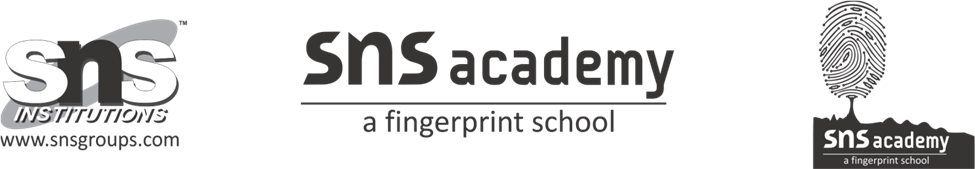 CLASS: 9                    THE LAKE ISLE OF INNISFREE          SUBJECT: ENGLISHANSWER THE FOLLOWING QUESTION:1. What kind of place is Innisfree? Think about:the three things the poet wants to do when he goes back there (stanza I);what he hears and sees there and its effect on him (stanza II);what he hears in his “heart’s core” even when he is far away from Innisfree (stanza III).Innisfree is a beautiful place where nature is in its frill swing.The poet wants to build a small hut of clay and wattles. He will have nine bean-rows and a hive for the honeybees.He hears peace come dropping and the cricket sing. He sees the midnight shine and a purple glow at noon. Evenings are full of linnet’s wings. He feels happy and gets peace of mind.The poet hears the lake water lapping the shore with low sounds.2. When and where will the poet experience ‘peace’?
        The poet will experience ‘peace’ in the lap of nature at the Lake Isle of Innisfree. He will observe the beautiful trees, insects, birds, and bushes. The calm and cool atmosphere of the forest will give happiness to him.3. Why does the poet want to go to Innisfree?
        The poet wants to go to Innisfree to enjoy its natural beauty. Its morning, noon and evening are different from the cities where high-rise buildings touch the sky. He hears the pleasing sound of birds and gets peace of mind.4. Is the poet’s going to Innisfree merely an attempt to escape from the harsh realities of city life?
         No doubt, Innisfree provides all that the poet yearns for. Even standing on the doorway or on the grey pavement of the city, he escapes to the natural world of the lake isle of Innisfree. The sounds of the birds and the lake water lapping by the shore echo in the core of his heart. This escapism gives him immense pleasure and peace.5. Why is the poet deeply attached with the Lake Isle of Innisfree? Explain.
         Innisfree is a simple lake island where the poet has spent his childhood days. The poet is in search of peace and calmness which the Lake Isle of Innisfree can provide him. The environment is natural and peaceful and the poet desires to visit this island. According to the poet, on this island peace comes down slowly in small drops. Moreover, he is very much attracted by the melodious sounds made by the cricket. In fact, that sound has a deep impact on the poet. The poet believes the lake’s waves hit the shore and crease at the low sound which gives aesthetic pleasure. Really, he wants to visit the island Thus, it can be said that he is deeply attached to the lake Isle of Innisfree6. What does the lake isle of Innisfree stand for the poet? Is it merely escapism or a revolt against the superficiality of urban life?
       The Irish lake isle of Innisfree stands for pure natural beauty, pleasure, and peace. It provides a stark contrast to the hectic and artificial life in a city. Amidst the natural surroundings, he will build a small cabin. He will grow beans and build a hive for honeybees. The sounds, sights, and music that he enjoys there, haunt him. The isle transcends peace and tranquility. No more the sounds of cars and vehicles on the roads. Here what he hears is the sound of honeybees and crickets. It is escapism as well as a revolt against the hectic and artificial life of the city. The sights and sounds of Innisfree never leave him. Even standing on the roadway or on the grey pavement in the city, he hears the low sounds of the lake water lapping by the shore in the core of his heart.